Α Ν Α Κ Ο Ι Ν Ω Σ ΗΑθήνα, 10/3/2020Το ΙΝΕΔΙΒΙΜ, με στόχο την πρόληψη και προφύλαξη από τη μετάδοση του Κορωνοϊού, συνιστά στο κοινό να επιλέγει για την εξυπηρέτησή του την τηλεφωνική επικοινωνία, το ηλεκτρονικό ή απλό ταχυδρομείο ή τον τηλεομοιότυπο και να αποφεύγει τη φυσική παρουσία στα Γραφεία του Ιδρύματος, παρά μόνο για ζητήματα που δεν μπορούν να αντιμετωπιστούν με τους ανωτέρω τρόπους.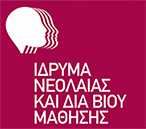 Ίδρυμα Νεολαίας και Διά Βίου ΜάθησηςΑχαρνών 417 & Κοκκινάκη, 11143 Αθήναwww.inedivim.gr